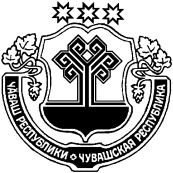 В соответствии с Указом Президента Российской Федерации от 25 января 2024 г. № 71 «О внесении изменений в некоторые акты Президента Российской Федерации», постановлением Кабинета Министров Чувашской Республики от 24 октября 2023 г. № 669 «О внесении изменений в постановление Кабинета Министров Чувашской Республики от 23 мая 2012 г. № 191», администрация Янтиковского муниципального округа п о с т а н о в л я е т: 1. Внести в Положение о комиссии по соблюдению требований к служебному поведению муниципальных служащих администрации Янтиковского муниципального округа Чувашской Республики и урегулированию конфликта интересов, утвержденное постановлением администрации Янтиковского муниципального округа от 30 января 2023 № 71 «Об утверждении Положения о комиссии по соблюдению требований к служебному поведению муниципальных служащих администрации Янтиковского муниципального округа Чувашской Республики и урегулированию конфликта интересов», следующие изменения:подпункт «а» пункта 3 изложить в следующей редакции:«а) обеспечение соблюдения муниципальными служащими, замещающими должности муниципальной службы в администрации Янтиковского муниципального округа Чувашской Республики, ее отраслевых и функциональных органах (далее - муниципальные служащие), ограничений и запретов, требований о предотвращении или об урегулировании конфликта интересов, исполнения обязанностей, установленных Федеральным законом от 25.12.2008 № 273-ФЗ «О противодействии коррупции», другими нормативными правовыми актами в целях противодействия коррупции (далее - требования к служебному поведению и (или) требования об урегулировании конфликта интересов);»;абзац второй пункта 4 после слов «в отношении главы Янтиковского муниципального округа» дополнить словами «и муниципальных служащих, осуществляющих полномочия представителя нанимателя (работодателя) в Янтиковском муниципальном округе»;пункт 6 дополнить подпунктом «в» следующего содержания:«представитель (представители) научных организаций и образовательных учреждений среднего, высшего и дополнительного профессионального образования, деятельность которых связана с государственной или муниципальной службой.»;пункт 7 изложить в следующей редакции:«7. Глава Янтиковского муниципального округа может принять решение о включении в состав комиссии:а) представителя (представителей) профсоюзной организации, действующей в установленном порядке в администрации Янтиковского муниципального округа;б) депутата (депутатов) Собрания депутатов Янтиковского муниципального округа Чувашской Республики.»;пункт 8 изложить в следующей редакции: «8. Лица, указанные в подпунктах «б», «в» пункта 6, пункте 7 настоящего Положения, включаются в состав комиссии по согласованию с Управлением Главы Чувашской Республики по вопросам противодействия коррупции, осуществляющим функции органа Чувашской Республики по профилактике коррупционных и иных правонарушений, профсоюзной организацией, действующей в установленном порядке в администрации Янтиковского муниципального округа, научными организациями и образовательными учреждениями среднего, высшего и дополнительного профессионального образования, деятельность которых связана с государственной или муниципальной службой, Собранием депутатов Янтиковского муниципального округа, представитель (представители) которых участвует(ют) в деятельности комиссии, на основании запроса Янтиковского муниципального округа.»;пункт 14 дополнить подпунктом «е» следующего содержания:«е) уведомление муниципального служащего о возникновении не зависящих от него обстоятельств, препятствующих соблюдению требований к служебному поведению и (или) требований об урегулировании конфликта интересов.»;абзац второй пункта 18 изложить в следующей редакции:«Уведомления, указанные в абзаце пятом подпункта «б» и подпункте «е» пункта 14 настоящего Положения, рассматриваются подразделением кадровой службы или лицом, ответственным за работу по профилактике коррупционных и иных правонарушений в администрации Янтиковского муниципального округа, ее отраслевых и функциональных органах, которое осуществляет подготовку мотивированных заключений по результатам рассмотрения уведомлений.»;абзац первый пункта 19 изложить в следующей редакции:«19. При подготовке мотивированного заключения по результатам рассмотрения обращения, указанного в абзаце втором подпункта «б» пункта 14 настоящего Положения, или уведомлений, указанных в абзаце пятом подпункта «б» и подпунктах «д» и «е» пункта 14 настоящего Положения:»;в подпункте «а» пункта 21 слова «подпункте «д» пункта 14» заменить словами «подпунктах «д» и «е» пункта 14»;подпункт «в» пункта 21 изложить в следующей редакции:«в) мотивированный вывод по результатам предварительного рассмотрения обращений и уведомлений, указанных в абзацах втором и пятом подпункта «б», подпунктах «д» и «е» пункта 14 настоящего Положения, а также рекомендации для принятия одного из решений в соответствии с пунктами 31, 32, 34, 34.1 настоящего Положения или иного решения.»;абзац второй пункта 23 изложить в следующей редакции:«Уведомления, указанные в подпунктах «д» и «е» пункта 14 настоящего Положения, как правило, рассматриваются на очередном (плановом) заседании комиссии.»;в пункте 24 слова «подпунктом «б» пункта 14» заменить словами «подпунктами «б» и «е» пункта 14»;в пункте «а» пункта 25 слова «предусмотренных абзацами подпунктом «б» пункта 14» заменить словами «предусмотренных подпунктами «б» и «е» пункта 14»;дополнить пунктом 34.1 следующего содержания:«34.1 По итогам рассмотрения вопроса, указанного в подпункте «е» пункта 14 настоящего Положения, комиссия принимает одно из следующих решений:а) признать наличие причинно-следственной связи между возникновением не зависящих от муниципального служащего обстоятельств и невозможностью соблюдения им требований к служебному поведению и (или) требований об урегулировании конфликта интересов;б) признать отсутствие причинно-следственной связи между возникновением не зависящих от муниципального служащего обстоятельств и невозможностью соблюдения им требований к служебному поведению и (или) требований об урегулировании конфликта интересов.»;пункт 35 изложить в следующей редакции:«35. По итогам рассмотрения вопросов, указанных в подпунктах «а», «б», «г», «д» и «е» пункта 14 настоящего Положения, и при наличии к тому оснований комиссия может принять иное решение, чем это предусмотрено пунктами 28 – 34.1 настоящего Положения. Основания и мотивы принятия такого решения должны быть отражены в протоколе заседания комиссии.».2. Настоящее постановление вступает в силу со дня его официального опубликования.Глава Янтиковского муниципального округа                                                                     О.А. ЛомоносовЧУВАШСКАЯ РЕСПУБЛИКА ЧĂВАШ РЕСПУБЛИКИ АДМИНИСТРАЦИЯ ЯНТИКОВСКОГО МУНИЦИПАЛЬНОГО ОКРУГАПОСТАНОВЛЕНИЕ25.03.2024 № 287село ЯнтиковоТĂВАЙ МУНИЦИПАЛЛĂ ОКРУГĚНАДМИНИСТРАЦИЙĔЙЫШĂНУ25.03.2024  287 № Тǎвай ялěО внесении изменений в Положение о комиссии по соблюдению требований к служебному поведению муниципальных служащих администрации Янтиковского муниципального округа Чувашской Республики и урегулированию конфликта интересов